Domaine d'applicationLa présente Recommandation fournit des informations sur les caractéristiques techniques et les critères de protection applicables aux systèmes du service mobile aéronautique (SMA) qui sont exploités ou qu'il est prévu d'exploiter dans la gamme de fréquences 14,5-15,35 GHz, à utiliser dans les études de partage et de compatibilité nécessaires.Mots clésService mobile aéronautique, caractéristiques techniques, critères de protection, bande Ku.Abréviations/GlossaireADL:	liaison de données du SMA (AMS data link)ADT:	terminal de données aéroporté (airborne data terminal)SMA:	service mobile aéronautiqueGDT:	terminal de données au sol (ground data terminal)RLOS:	trajet radioélectrique en visibilité directe (radio line-of-sight)UAS:	système d'aéronef sans pilote (unmanned aircraft system)L'Assemblée des radiocommunications de l'UIT,considéranta)	que les systèmes et les réseaux du SMA sont utilisés pour assurer des liaisons de données aériennes large bande servant pour des applications de télédétection dans différents domaines, par exemple les sciences de la Terre, la gestion des terres et la distribution de l'énergie. Parmi ces applications, on peut citer par exemple la surveillance de l'épaisseur et de la répartition de la banquise, le maintien de l'ordre local et national, la cartographie des feux de forêt, la surveillance des oléoducs, l'utilisation des terres agricoles et des terres urbaines et le recensement des ressources naturelles;b)	que les systèmes et les réseaux du SMA sont utilisés pour assurer des liaisons de données de commande et de contrôle aériennes à bande étroite;c)	que le nombre des divers systèmes et réseaux existants ou en projet du SMA est en augmentation;d)	que les administrations qui mènent, dans le cadre de l'UIT-R, des études de partage ou de compatibilité concernant des propositions de nouvelle attribution dans une partie quelconque de la gamme de fréquences 14,5-15,35 GHz devraient tenir compte de l'exploitation des services existants dans la bande, y compris du service mobile aéronautique,reconnaissanta)	que la gamme de fréquences 14,5-15,35 GHz est attribuée à l'échelle mondiale à titre primaire au service mobile;b)	que le service mobile aéronautique est un service mobile entre stations aéronautiques et stations d'aéronef, ou entre stations d'aéronef;c)	que la gamme de fréquences 14,5-15,35 GHz est aussi attribuée à l'échelle mondiale à titre primaire au service fixe;d)	que, de plus, la gamme de fréquences 14,5-14,8 GHz est attribuée à l'échelle mondiale à titre primaire au service fixe par satellite (Terre vers espace) en vertu du numéro 5.510 du RR,reconnaissant en outrea)	que dans les Régions 1 et 3, l'utilisation de la gamme de fréquences 14,5-14,8 GHz par le service de radiodiffusion par satellite pour les liaisons de connexion (Terre vers espace) est réservée aux pays situés hors de l'Europe et est régie par les dispositions et plans associés de l'Appendice 30A du Règlement des radiocommunications;b)	que l'utilisation de la gamme de fréquences 14,5-14,8 GHz par le SMA ne limite ni ne restreint en aucune façon l'exploitation des liaisons de connexion pour le service de radiodiffusion par satellite visées au point a) du reconnaissant en outre ci-dessus,recommande1	de considérer que les caractéristiques techniques et opérationnelles des systèmes du SMA décrites dans l'Annexe sont représentatives des systèmes du SMA fonctionnant dans la gamme de fréquences 14,5-15,35 GHz;2	d'utiliser les caractéristiques techniques et les critères de protection des stations de réception et d'émission du SMA figurant dans l'Annexe pour réaliser les analyses de partage et de compatibilité nécessaires;3	d'utiliser un rapport niveau de puissance du signal brouilleur/niveau de puissance de bruit du récepteur (I/N) de –6 dB comme critère de protection requis pour les récepteurs du SMA. En présence de plusieurs sources de brouillage potentielles, le brouillage cumulatif causé par ces sources ne doit pas donner lieu à un dépassement de ce critère pour pouvoir assurer la protection du SMA.AnnexECaractéristiques techniques et critères de protection applicables aux systèmes du service mobile aéronautique dans la gamme de fréquences 14,5-15,35 GHz1	IntroductionLes systèmes et réseaux du SMA sont de plus en plus utilisés par les pouvoirs publics locaux et nationaux, ainsi que par des entités du secteur civil et des établissements d'enseignement, pour assurer des liaisons de données aériennes large bande servant pour des applications de télédétection dans différents domaines, par exemple les sciences de la Terre, la gestion des terres et la distribution de l'énergie. Parmi ces applications, on peut citer par exemple la surveillance de l'épaisseur et de la répartition de la banquise arctique, le maintien de l'ordre local et national, la cartographie des feux de forêt, la surveillance des pipelines, l'utilisation des terres agricoles et des terres urbaines et le recensement des ressources naturelles. Les équipements de télédétection peuvent être placés à bord d'aéronefs avec pilote ou de systèmes aéronautiques sans pilote (UAS). Lorsque ces équipements sont placés à bord de systèmes UAS, les systèmes et réseaux du SMA peuvent être utilisés pour assurer des liaisons de données de commande et de contrôle aériennes à bande étroite, liaisons qui peuvent servir à commander et à contrôler soit les équipements de télédétection, soit les systèmes UAS, soit les deux.2	Déploiement opérationnelDans la gamme de fréquences 14,5-15,35 GHz, le service mobile bénéficie d'une attribution à titre primaire dans les trois Régions de l'UIT-R. Le SMA est un service mobile entre stations aéronautiques et stations d'aéronef, ou entre stations d'aéronef. Des plates-formes assurant des liaisons de données du SMA (ADL) peuvent être déployées n'importe où sur le territoire d'un pays dont l'administration a autorisé l'utilisation conformément à l'autorisation.Une liaison ADL peut exister entre un terminal de données aéroporté (ADT), qui est une station d'aéronef, et un terminal de données au sol (GDT), qui est une station aéronautique, ou entre deux terminaux ADT. Les liaisons ADL sont bidirectionnelles par conception et peuvent être exploitées en mode bande étroite ou large bande dans un sens ou dans les deux sens en fonction des besoins d'exploitation.Le terminal GDT peut rester en permanence à un emplacement donné ou peut être transportable. Les terminaux GDT transportables peuvent être déplacés pour répondre aux besoins d'exploitation. La durée pendant laquelle un terminal GDT transportable reste à un emplacement donné dépend des besoins d'exploitation.La longueur d'une liaison ADL est généralement limitée par l'horizon radioélectrique (visibilité directe), qui est fonction du terrain au voisinage du terminal GDT et de l'altitude du terminal ADT. L'altitude d'exploitation des plates-formes aéroportées assurant ces liaisons ADL dépend des besoins d'exploitation particuliers et peut aller jusqu'à 20 km environ. Certaines liaisons peuvent être relativement courtes, mais un grand nombre des liaisons ont une longueur proche de la distance de l'horizon radioélectrique. Une liaison air-sol peut avoir une longueur d'environ 450 km dans le cas d'une liaison de données du SMA à une altitude d'environ 20 km.La liaison entre deux terminaux ADT fonctionne de la même manière que la liaison entre un terminal GDT et un terminal ADT, à ceci près que la longueur de la liaison est fonction de l'altitude d'exploitation des deux terminaux ADT. Une liaison directe air-air peut avoir une longueur d'environ 900 km. D'autres facteurs, tels que les affaiblissements dans l'atmosphère (affaiblissements dus à la pluie, aux gaz, etc.) et les affaiblissements dus à des groupes d'obstacles, décrits dans les Recommandations UIT-R de la série P, peuvent réduire la longueur maximale de la liaison entre deux aéronefs. En fonction des conditions environnementales et des emplacements des aéronefs, la liaison pourrait être plus courte que 900 km.Un même terminal au sol peut prendre en charge plusieurs terminaux aéronautiques via différentes liaisons. Si les liaisons ADL sont exploitées en mode bande étroite, plusieurs liaisons de données peuvent être prises en charge sur des fréquences distinctes. Si les liaisons de données sont exploitées en mode large bande, plusieurs liaisons de données peuvent être prises en charge moyennant l'utilisation d'antennes à faisceau étroit et à gain élevé permettant d'assurer une séparation géographique.La durée d'utilisation de la liaison peut couvrir toute la durée du vol, à savoir décollage/atterrissage, transit à destination/en provenance de la zone d'exploitation, et la durée de collecte des données dans la zone d'exploitation. Ainsi, une liaison ADL peut rester active pendant de nombreuses heures.Au cours du vol, la poursuite des antennes directives du SMA (terminaux GDT et ADT) est maintenue grâce aux informations échangées sur la liaison. En cas de perte de la liaison, les informations de poursuite des antennes sont également perdues et, du fait du déplacement de l'aéronef, on ne peut plus conserver un pointage correct des antennes. Dans ce cas, une procédure complète de récupération de la liaison doit être lancée, et la durée de l'interruption de service dépend de la vitesse de l'aéronef et de la position du point prévu de rendez-vous que l'aéronef doit atteindre pour reprendre la communication.3	Caractéristiques techniques des systèmes du service mobile aéronautiqueLes caractéristiques techniques représentatives des liaisons de données aériennes du SMA pour la gamme de fréquences 14,5-15,35 GHz sont indiquées dans le Tableau 1.3.1	Caractéristiques des émetteursEn règle générale, les systèmes du service mobile aéronautique qui sont exploités ou qu'il est prévu d'exploiter dans la bande de fréquences 14,5-15,35 GHz utilisent des modulations numériques. Un émetteur donné peut être capable de rayonner plusieurs formes d'onde. Les émetteurs utilisent généralement des dispositifs de sortie avec amplificateurs de puissance à semi-conducteurs. La tendance à l'utilisation d'émetteurs à semi-conducteurs dans les nouveaux systèmes mobiles va perdurer dans un avenir prévisible en raison de la grande largeur de bande, du faible niveau de rayonnements non essentiels produits, de la faible consommation d'énergie et de la fiabilité de ces dispositifs.Les largeurs de bande type d'émission RF des émetteurs (3 dB) des systèmes mobiles qui sont exploités ou qu'il est prévu d'exploiter dans la bande de fréquences 14,5-15,35 GHz sont comprises entre environ 0,3 et 120 MHz. Les puissances de sortie de crête des émetteurs sont comprises entre 0,001 W (0 dBm) et 100 W (50 dBm) et sont réglables. Toutefois, le niveau de puissance maximal à l'entrée de l'antenne est limité à 10 dBW dans la gamme de fréquences 14,5-14,8 GHz conformément au numéro 21.5 du RR. Dans la gamme de fréquences 14,5-14,8 GHz, la puissance émise peut être réglée de manière à ne pas dépasser une puissance isotrope rayonnée de 45 dBW lorsque la direction du rayonnement maximal de l'antenne s'écarte de moins de 1,5 degré de l'orbite des satellites géostationnaires conformément au numéro 21.2 du RR.3.2	Caractéristiques des récepteursLes systèmes du service mobile aéronautique de nouvelle génération dans la gamme de fréquences 14,5-15,35 GHz ont recours au traitement numérique du signal pour améliorer leur performance.Dans ces systèmes, le traitement du signal peut utiliser la technique d'étalement du spectre à séquence directe ou d'autres techniques évoluées pour produire un gain de traitement pour le signal utile et peut aussi assurer la suppression des signaux non désirés.3.3	Caractéristiques des antennesDifférents types d'antennes sont utilisés par les systèmes dans la gamme de fréquences 14,5-15,35 GHz. D'une manière générale, il existe diverses tailles d'antenne dans cette bande et les antennes utilisées par la composante aéroportée et par la composante au sol de la liaison sont différentes. Le gain type est compris entre –3 et 27,5 dBi pour les antennes aéroportées et entre 0 et 45 dBi pour les antennes au sol. Des polarisations horizontale, verticale et circulaire sont utilisées.Si les caractéristiques des antennes indiquées dans le Tableau 1 suffisent, il convient de les utiliser dans les analyses de partage. Si des caractéristiques supplémentaires sont nécessaires, il convient de recourir en premier lieu aux caractéristiques d'antenne mesurées. Sinon, on utilisera les données d'antenne figurant dans le Tableau 1 conjointement avec la Recommandation UIT-R M.1851.4	Critères de protection applicables au service mobile aéronautique dans la gamme de fréquences 14,5-15,35 GHzLorsque la distance entre l'émetteur et le récepteur est proche de la longueur maximale du trajet radioélectrique en visibilité directe, la qualité de la liaison de communication est souvent limitée par le bruit. Une augmentation du bruit équivalent dans le récepteur de 1 dB entraînerait une dégradation importante de la portée de communication, correspondant à une réduction de la portée de communication d'environ 10% dans un environnement de propagation en espace libre.Une telle augmentation du bruit équivalent dans le récepteur correspond à un rapport (I + N)/N de 1,26, ou à un rapport I/N d'environ –6 dB, ce qui représente le critère de protection requis pour le SMA contre les brouillages causés par un autre service de radiocommunication. En présence de plusieurs sources de brouillage potentielles, le brouillage cumulatif causé par ces sources ne doit pas donner lieu à un dépassement de ce critère pour pouvoir assurer la protection du SMA.Tableau 1Caractéristiques techniques représentatives des systèmes du service mobile aéronautique dans la gamme de fréquences 14,5-15,35 GHz______________Assemblée des Radiocommunications (AR-15)
Genève, 26-30 octobre 2015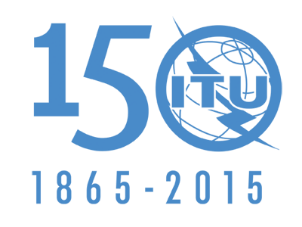 UNION INTERNATIONALE DES TÉLÉCOMMUNICATIONSSource: Document 5/252Document 5/1006-FSource: Document 5/25228 août 2015Source: Document 5/252Commission d'études 5 des radiocommunicationsProjet de nouvelle Recommandation UIT-R M.[AMS-CHAR-15GHZ]Caractéristiques techniques et critères de protection applicables aux systèmes du service mobile aéronautique dans la gamme de fréquences 14,5-15,35 GHzParamètreParamètreUnitéSystème 1 
Terminal aéroportéSystème 1
Terminal au solSystème 2 
Terminal aéroportéSystème 2 
Terminal au solEmetteurEmetteurEmetteurEmetteurEmetteurEmetteurEmetteurGamme d'accordGamme d'accordGHz15,15-15,3514,50-14,8314,50-14,8315,15-15,35Puissance de sortie1Puissance de sortie1dBm0 à 3030 à 502030 à 50Largeur de bande3 dBMHz0,354/3,5/10/1200,354/3,5/10/60/1200,354/3,5/10/60/1200,354/3,5/10/120Largeur de bande20 dBMHz21/21,4/57,4/28521/25/60/190/40021/25/60/190/40021/21,4/57,4/285Largeur de bande60 dBMHz108/181/219/630100/110/120/240/480100/110/120/240/480108/181/219/630Affaiblissement des harmoniquesAffaiblissement des harmoniquesdB65606065Affaiblissement des rayonnements non essentiels Affaiblissement des rayonnements non essentiels dB80525280ModulationModulationOQPSKOQPSKOQPSKOQPSKRécepteurRécepteurRécepteurRécepteurRécepteurRécepteurRécepteurGamme d'accordGamme d'accordGHz14,50-14,8315,15-15,3515,15-15,3514,50-14,83Sélectivité RF3 dBMHz520440440520Sélectivité RF20 dBMHz580587587580Sélectivité RF60 dBMHz720700700720Sélectivité FI3 dBMHz36/14027/15027/15036/140Sélectivité FI20 dBMHz67/40046/21046/21067/400Sélectivité FI60 dBMHz173/850113/600113/600173/850Facteur de bruitFacteur de bruitdB4554SensibilitéSensibilitédBm–75 à –80–105 à –110–105 à –110–75 à –80Rejet fréquence imageRejet fréquence imagedB8010010080Rejet fréquences parasitesRejet fréquences parasitesdB60505060ParamètreUnitéUnitéSystème 1 
Terminal aéroportéSystème 1 
Terminal aéroportéSystème 1
Terminal au solSystème 1
Terminal au solSystème 1
Terminal au solSystème 2 
Terminal aéroportéSystème 2 
Terminal aéroportéSystème 2 
Terminal au solSystème 2 
Terminal au solSystème 2 
Terminal au solAntenneAntenneAntenneAntenneAntenneAntenneAntenneAntenneAntenneAntenneAntenneAntenneAntenneGain d'antenne Gain d'antenne dBidBi24244027 27 7,27,24431er lobe latéral1er lobe latéraldBidBi5,5 à 21°5,5 à 21°20 à 2,5°9,7 à 12°9,7 à 12°N/A2N/A221 à 2,3°N/A2PolarisationPolarisationRHCP3RHCP3RHCP3 & LHCP4RHCP3 & LHCP4 RHCP3 & LHCP4 Non disponible Non disponible RHCP3VerticaleType/diagramme d'antenneType/diagramme d'antenneLentille RF Lentille RF Réflecteur paraboliqueRéflecteur paraboliqueRéflecteur paraboliqueDoublet biconiqueDoublet biconiqueRéflecteur paraboliqueDoubletOuverture de faisceau dans le plan horizontalOuverture de faisceau dans le plan horizontalDegrésDegrés12121,58 8 3603601,7 360Ouverture de faisceau dans le plan verticalOuverture de faisceau dans le plan verticalDegrésDegrés12121,58 8 16161,7 42Modèle d'antenneModèle d'antenneRecommandation
UIT-R M.18515(Distribution uniforme)Recommandation
UIT-R M.18515(Distribution uniforme)Recommandation
UIT-R M.18515(Distribution en cosinus)Recommandation
UIT-R M.18515(Distribution uniforme) Recommandation
UIT-R M.18515(Distribution uniforme) EquidirectiveEquidirectiveRecommandation
UIT-R M.18515(Distribution en cosinus)EquidirectiveNotes:1)	Dans la bande de fréquences 14,5-14,8 GHz, l'Article 21 du RR (numéros 21.2, 21.3 et 21.5) s'applique.2)	N/A – Sans objet.3)	RHCP – Polarisation circulaire droite.4)	LHCP – Polarisation circulaire gauche.5)	La Recommandation UIT-R M.1851 fournit plusieurs diagrammes en fonction de la distribution du champ dans l'ouverture de l'antenne. La distribution suggérée pour la modélisation des antennes est indiquée entre parenthèses sur la base des indications figurant dans la Recommandation UIT-R M.1851.Notes:1)	Dans la bande de fréquences 14,5-14,8 GHz, l'Article 21 du RR (numéros 21.2, 21.3 et 21.5) s'applique.2)	N/A – Sans objet.3)	RHCP – Polarisation circulaire droite.4)	LHCP – Polarisation circulaire gauche.5)	La Recommandation UIT-R M.1851 fournit plusieurs diagrammes en fonction de la distribution du champ dans l'ouverture de l'antenne. La distribution suggérée pour la modélisation des antennes est indiquée entre parenthèses sur la base des indications figurant dans la Recommandation UIT-R M.1851.Notes:1)	Dans la bande de fréquences 14,5-14,8 GHz, l'Article 21 du RR (numéros 21.2, 21.3 et 21.5) s'applique.2)	N/A – Sans objet.3)	RHCP – Polarisation circulaire droite.4)	LHCP – Polarisation circulaire gauche.5)	La Recommandation UIT-R M.1851 fournit plusieurs diagrammes en fonction de la distribution du champ dans l'ouverture de l'antenne. La distribution suggérée pour la modélisation des antennes est indiquée entre parenthèses sur la base des indications figurant dans la Recommandation UIT-R M.1851.Notes:1)	Dans la bande de fréquences 14,5-14,8 GHz, l'Article 21 du RR (numéros 21.2, 21.3 et 21.5) s'applique.2)	N/A – Sans objet.3)	RHCP – Polarisation circulaire droite.4)	LHCP – Polarisation circulaire gauche.5)	La Recommandation UIT-R M.1851 fournit plusieurs diagrammes en fonction de la distribution du champ dans l'ouverture de l'antenne. La distribution suggérée pour la modélisation des antennes est indiquée entre parenthèses sur la base des indications figurant dans la Recommandation UIT-R M.1851.Notes:1)	Dans la bande de fréquences 14,5-14,8 GHz, l'Article 21 du RR (numéros 21.2, 21.3 et 21.5) s'applique.2)	N/A – Sans objet.3)	RHCP – Polarisation circulaire droite.4)	LHCP – Polarisation circulaire gauche.5)	La Recommandation UIT-R M.1851 fournit plusieurs diagrammes en fonction de la distribution du champ dans l'ouverture de l'antenne. La distribution suggérée pour la modélisation des antennes est indiquée entre parenthèses sur la base des indications figurant dans la Recommandation UIT-R M.1851.Notes:1)	Dans la bande de fréquences 14,5-14,8 GHz, l'Article 21 du RR (numéros 21.2, 21.3 et 21.5) s'applique.2)	N/A – Sans objet.3)	RHCP – Polarisation circulaire droite.4)	LHCP – Polarisation circulaire gauche.5)	La Recommandation UIT-R M.1851 fournit plusieurs diagrammes en fonction de la distribution du champ dans l'ouverture de l'antenne. La distribution suggérée pour la modélisation des antennes est indiquée entre parenthèses sur la base des indications figurant dans la Recommandation UIT-R M.1851.Notes:1)	Dans la bande de fréquences 14,5-14,8 GHz, l'Article 21 du RR (numéros 21.2, 21.3 et 21.5) s'applique.2)	N/A – Sans objet.3)	RHCP – Polarisation circulaire droite.4)	LHCP – Polarisation circulaire gauche.5)	La Recommandation UIT-R M.1851 fournit plusieurs diagrammes en fonction de la distribution du champ dans l'ouverture de l'antenne. La distribution suggérée pour la modélisation des antennes est indiquée entre parenthèses sur la base des indications figurant dans la Recommandation UIT-R M.1851.Notes:1)	Dans la bande de fréquences 14,5-14,8 GHz, l'Article 21 du RR (numéros 21.2, 21.3 et 21.5) s'applique.2)	N/A – Sans objet.3)	RHCP – Polarisation circulaire droite.4)	LHCP – Polarisation circulaire gauche.5)	La Recommandation UIT-R M.1851 fournit plusieurs diagrammes en fonction de la distribution du champ dans l'ouverture de l'antenne. La distribution suggérée pour la modélisation des antennes est indiquée entre parenthèses sur la base des indications figurant dans la Recommandation UIT-R M.1851.Notes:1)	Dans la bande de fréquences 14,5-14,8 GHz, l'Article 21 du RR (numéros 21.2, 21.3 et 21.5) s'applique.2)	N/A – Sans objet.3)	RHCP – Polarisation circulaire droite.4)	LHCP – Polarisation circulaire gauche.5)	La Recommandation UIT-R M.1851 fournit plusieurs diagrammes en fonction de la distribution du champ dans l'ouverture de l'antenne. La distribution suggérée pour la modélisation des antennes est indiquée entre parenthèses sur la base des indications figurant dans la Recommandation UIT-R M.1851.Notes:1)	Dans la bande de fréquences 14,5-14,8 GHz, l'Article 21 du RR (numéros 21.2, 21.3 et 21.5) s'applique.2)	N/A – Sans objet.3)	RHCP – Polarisation circulaire droite.4)	LHCP – Polarisation circulaire gauche.5)	La Recommandation UIT-R M.1851 fournit plusieurs diagrammes en fonction de la distribution du champ dans l'ouverture de l'antenne. La distribution suggérée pour la modélisation des antennes est indiquée entre parenthèses sur la base des indications figurant dans la Recommandation UIT-R M.1851.Notes:1)	Dans la bande de fréquences 14,5-14,8 GHz, l'Article 21 du RR (numéros 21.2, 21.3 et 21.5) s'applique.2)	N/A – Sans objet.3)	RHCP – Polarisation circulaire droite.4)	LHCP – Polarisation circulaire gauche.5)	La Recommandation UIT-R M.1851 fournit plusieurs diagrammes en fonction de la distribution du champ dans l'ouverture de l'antenne. La distribution suggérée pour la modélisation des antennes est indiquée entre parenthèses sur la base des indications figurant dans la Recommandation UIT-R M.1851.Notes:1)	Dans la bande de fréquences 14,5-14,8 GHz, l'Article 21 du RR (numéros 21.2, 21.3 et 21.5) s'applique.2)	N/A – Sans objet.3)	RHCP – Polarisation circulaire droite.4)	LHCP – Polarisation circulaire gauche.5)	La Recommandation UIT-R M.1851 fournit plusieurs diagrammes en fonction de la distribution du champ dans l'ouverture de l'antenne. La distribution suggérée pour la modélisation des antennes est indiquée entre parenthèses sur la base des indications figurant dans la Recommandation UIT-R M.1851.Notes:1)	Dans la bande de fréquences 14,5-14,8 GHz, l'Article 21 du RR (numéros 21.2, 21.3 et 21.5) s'applique.2)	N/A – Sans objet.3)	RHCP – Polarisation circulaire droite.4)	LHCP – Polarisation circulaire gauche.5)	La Recommandation UIT-R M.1851 fournit plusieurs diagrammes en fonction de la distribution du champ dans l'ouverture de l'antenne. La distribution suggérée pour la modélisation des antennes est indiquée entre parenthèses sur la base des indications figurant dans la Recommandation UIT-R M.1851.ParamètreParamètreUnitéSystème 3 
Terminal aéroportéSystème 3
Terminal au solSystème 4 
Terminal aéroportéSystème 4 
Terminal au solEmetteurEmetteurEmetteurEmetteurEmetteurEmetteurEmetteurGamme d'accordGamme d'accordGHz14,50-15,3514,83-15,3514,50-14,8315,15-15,35Puissance de sortie1Puissance de sortie1dBm0 à 30404050Largeur de bande3 dBMHz0,354/3,5/40343,4/10,3/20,6/27,8/42,99,15Largeur de bande20 dBMHz21/21,4/85447/18,8/37,6/78,5/11236,6Largeur de bande60 dBMHz108/181/19045,620/67,2/134/281/32076,6Affaiblissement des harmoniques Affaiblissement des harmoniques dB65656565Affaiblissements des rayonnements non essentielsAffaiblissements des rayonnements non essentielsdB80808080ModulationModulationOQPSK16 APSKQPSK, OQPSKOQPSKRécepteurRécepteurRécepteurRécepteurRécepteurRécepteurRécepteurGamme d'accordGamme d'accordGHz14,83-15,3514,50-15,3515,15-15,3514,50-14,83Sélectivité RF 3 dBMHz520440307340Sélectivité RF 20 dBMHz580587325400Sélectivité RF 40 dBNon disponibleNon disponible399540Sélectivité RF 60 dBMHz720700Non disponibleNon disponibleSélectivité FI3 dBMHz505013036,5Sélectivité FI20 dBMHz857040059,1Sélectivité FI60 dBMHz1351201 200103,7Facteur de bruitFacteur de bruitdB544,56SensibilitéSensibilitédBm–99–105 à –110–106–92Rejet fréquence imageRejet fréquence image(dB)1001008085Rejet fréquences parasitesRejet fréquences parasites(dB)50506085ParamètreParamètreUnitéUnitéSystème 3 
Terminal aéroportéSystème 3 
Terminal aéroportéSystème 3 
Terminal au solSystème 3 
Terminal au solSystème 4 
Terminal aéroportéSystème 4 
Terminal aéroportéSystème 4 
Terminal au solSystème 4 
Terminal au solAntenneAntenneAntenneAntenneAntenneAntenneAntenneAntenneAntenneAntenneAntenneAntenneGain d'antennedBidBi242445453,73,719,53401er lobe latéraldBidBi5,5 à 21°5,5 à 21°2020N/A2N/A23,5 à 20° (azimut)
4,0 à 23° (élévation)N/A122PolarisationRHCP3RHCP3RHCP3RHCP3RHCP3RHCP3RHCP3RHCP3RHCP3Type/diagramme d'antenne Lentille RF Lentille RF Réflecteur paraboliqueRéflecteur paraboliqueDoublet biconiqueDoublet biconiqueLentille RF Doublet biconiqueRéflecteur paraboliqueOuverture de faisceau dans le plan horizontal DegrésDegrés12121,111,11360360123603,8Ouverture de faisceau dans le plan vertical DegrésDegrés12121,111,11404012423,8Modèle d'antenne Recommandation
UIT-R M.18515(Distribution uniforme)Recommandation
UIT-R M.18515(Distribution uniforme)Recommandation
UIT-R M.18515(Distribution en cosinus)Recommandation
UIT-R M.18515(Distribution en cosinus)EquidirectiveEquidirectiveRecommandation
UIT-R M.18515(Distribution uniforme)EquidirectiveRecommandationUIT-R M.18515(Distribution uniforme)Notes:1)	Dans la bande de fréquences 14,5-14,8 GHz, l'Article 21 du RR (numéros 21.2, 21.3 et 21.5) s'applique.2)	N/A – Sans objet.3)	RHCP – Polarisation circulaire droite.4)	LHCP – Polarisation circulaire gauche.5)	La Recommandation UIT-R M.1851 fournit plusieurs diagrammes en fonction de la distribution du champ dans l'ouverture de l'antenne. La distribution suggérée pour la modélisation des antennes est indiquée entre parenthèses sur la base des indications figurant dans la Recommandation UIT-R M.1851.Notes:1)	Dans la bande de fréquences 14,5-14,8 GHz, l'Article 21 du RR (numéros 21.2, 21.3 et 21.5) s'applique.2)	N/A – Sans objet.3)	RHCP – Polarisation circulaire droite.4)	LHCP – Polarisation circulaire gauche.5)	La Recommandation UIT-R M.1851 fournit plusieurs diagrammes en fonction de la distribution du champ dans l'ouverture de l'antenne. La distribution suggérée pour la modélisation des antennes est indiquée entre parenthèses sur la base des indications figurant dans la Recommandation UIT-R M.1851.Notes:1)	Dans la bande de fréquences 14,5-14,8 GHz, l'Article 21 du RR (numéros 21.2, 21.3 et 21.5) s'applique.2)	N/A – Sans objet.3)	RHCP – Polarisation circulaire droite.4)	LHCP – Polarisation circulaire gauche.5)	La Recommandation UIT-R M.1851 fournit plusieurs diagrammes en fonction de la distribution du champ dans l'ouverture de l'antenne. La distribution suggérée pour la modélisation des antennes est indiquée entre parenthèses sur la base des indications figurant dans la Recommandation UIT-R M.1851.Notes:1)	Dans la bande de fréquences 14,5-14,8 GHz, l'Article 21 du RR (numéros 21.2, 21.3 et 21.5) s'applique.2)	N/A – Sans objet.3)	RHCP – Polarisation circulaire droite.4)	LHCP – Polarisation circulaire gauche.5)	La Recommandation UIT-R M.1851 fournit plusieurs diagrammes en fonction de la distribution du champ dans l'ouverture de l'antenne. La distribution suggérée pour la modélisation des antennes est indiquée entre parenthèses sur la base des indications figurant dans la Recommandation UIT-R M.1851.Notes:1)	Dans la bande de fréquences 14,5-14,8 GHz, l'Article 21 du RR (numéros 21.2, 21.3 et 21.5) s'applique.2)	N/A – Sans objet.3)	RHCP – Polarisation circulaire droite.4)	LHCP – Polarisation circulaire gauche.5)	La Recommandation UIT-R M.1851 fournit plusieurs diagrammes en fonction de la distribution du champ dans l'ouverture de l'antenne. La distribution suggérée pour la modélisation des antennes est indiquée entre parenthèses sur la base des indications figurant dans la Recommandation UIT-R M.1851.Notes:1)	Dans la bande de fréquences 14,5-14,8 GHz, l'Article 21 du RR (numéros 21.2, 21.3 et 21.5) s'applique.2)	N/A – Sans objet.3)	RHCP – Polarisation circulaire droite.4)	LHCP – Polarisation circulaire gauche.5)	La Recommandation UIT-R M.1851 fournit plusieurs diagrammes en fonction de la distribution du champ dans l'ouverture de l'antenne. La distribution suggérée pour la modélisation des antennes est indiquée entre parenthèses sur la base des indications figurant dans la Recommandation UIT-R M.1851.Notes:1)	Dans la bande de fréquences 14,5-14,8 GHz, l'Article 21 du RR (numéros 21.2, 21.3 et 21.5) s'applique.2)	N/A – Sans objet.3)	RHCP – Polarisation circulaire droite.4)	LHCP – Polarisation circulaire gauche.5)	La Recommandation UIT-R M.1851 fournit plusieurs diagrammes en fonction de la distribution du champ dans l'ouverture de l'antenne. La distribution suggérée pour la modélisation des antennes est indiquée entre parenthèses sur la base des indications figurant dans la Recommandation UIT-R M.1851.Notes:1)	Dans la bande de fréquences 14,5-14,8 GHz, l'Article 21 du RR (numéros 21.2, 21.3 et 21.5) s'applique.2)	N/A – Sans objet.3)	RHCP – Polarisation circulaire droite.4)	LHCP – Polarisation circulaire gauche.5)	La Recommandation UIT-R M.1851 fournit plusieurs diagrammes en fonction de la distribution du champ dans l'ouverture de l'antenne. La distribution suggérée pour la modélisation des antennes est indiquée entre parenthèses sur la base des indications figurant dans la Recommandation UIT-R M.1851.Notes:1)	Dans la bande de fréquences 14,5-14,8 GHz, l'Article 21 du RR (numéros 21.2, 21.3 et 21.5) s'applique.2)	N/A – Sans objet.3)	RHCP – Polarisation circulaire droite.4)	LHCP – Polarisation circulaire gauche.5)	La Recommandation UIT-R M.1851 fournit plusieurs diagrammes en fonction de la distribution du champ dans l'ouverture de l'antenne. La distribution suggérée pour la modélisation des antennes est indiquée entre parenthèses sur la base des indications figurant dans la Recommandation UIT-R M.1851.Notes:1)	Dans la bande de fréquences 14,5-14,8 GHz, l'Article 21 du RR (numéros 21.2, 21.3 et 21.5) s'applique.2)	N/A – Sans objet.3)	RHCP – Polarisation circulaire droite.4)	LHCP – Polarisation circulaire gauche.5)	La Recommandation UIT-R M.1851 fournit plusieurs diagrammes en fonction de la distribution du champ dans l'ouverture de l'antenne. La distribution suggérée pour la modélisation des antennes est indiquée entre parenthèses sur la base des indications figurant dans la Recommandation UIT-R M.1851.Notes:1)	Dans la bande de fréquences 14,5-14,8 GHz, l'Article 21 du RR (numéros 21.2, 21.3 et 21.5) s'applique.2)	N/A – Sans objet.3)	RHCP – Polarisation circulaire droite.4)	LHCP – Polarisation circulaire gauche.5)	La Recommandation UIT-R M.1851 fournit plusieurs diagrammes en fonction de la distribution du champ dans l'ouverture de l'antenne. La distribution suggérée pour la modélisation des antennes est indiquée entre parenthèses sur la base des indications figurant dans la Recommandation UIT-R M.1851.Notes:1)	Dans la bande de fréquences 14,5-14,8 GHz, l'Article 21 du RR (numéros 21.2, 21.3 et 21.5) s'applique.2)	N/A – Sans objet.3)	RHCP – Polarisation circulaire droite.4)	LHCP – Polarisation circulaire gauche.5)	La Recommandation UIT-R M.1851 fournit plusieurs diagrammes en fonction de la distribution du champ dans l'ouverture de l'antenne. La distribution suggérée pour la modélisation des antennes est indiquée entre parenthèses sur la base des indications figurant dans la Recommandation UIT-R M.1851.ParamètreParamètreUnitéSystème 5 
Terminal aéroportéSystème 5 
Terminal au solSystème 6
Terminaux aéroporté/au sol/de navireEmetteurEmetteurEmetteurEmetteurEmetteurEmetteurGamme d'accordGamme d'accordGHz14,5-15,35 N/A214,5-15,35Puissance de sortiePuissance de sortiedBm10 à 50N/A220 à 43Largeur de bande3 dBMHz0,8/8,6/11,6/40,6/43,6N/A20,8 à 100Largeur de bande20 dBMHz1,2/12,1/16,1/57/61,2N/A21,2 à 120Largeur de bande60 dBMHz9,8/24,4/32,6/114/122N/A29,8 à 160Affaiblissement des harmoniquesAffaiblissement des harmoniquesdB65N/A260Affaiblissement des rayonnements non essentiels Affaiblissement des rayonnements non essentiels dB70N/A260ModulationModulationQPSK/8PSKN/A2 PSK/QPSK/8PSKRécepteurRécepteurRécepteurRécepteurRécepteurRécepteurGamme d'accordGamme d'accordGHzN/A2 14,5-15,3514,5-15,35Sélectivité RF 3 dBMHzN/A2800100Sélectivité RF 20 dBMHzN/A2830120Sélectivité RF 60 dBMHzN/A2990160Sélectivité FI3 dBMHzN/A20,85/8,8/11,7/40,7/43,70,85 à 120Sélectivité FI20 dBMHzN/A21,3/18/23/90/901,3 à 120Sélectivité FI60 dBMHzN/A23;2/61; 81; 320/3203,2 à 160Facteur de bruitFacteur de bruitdBN/A23,53,5SensibilitéSensibilitédBmN/A2Jusqu'à –111Jusqu'à –108Rejet fréquence imageRejet fréquence image(dB)N/A28065Rejet fréquences parasites Rejet fréquences parasites (dB)N/A26060AntenneAntenneAntenneAntenneAntenneGain d'antennedBi-3 à 27,542,50 à 121er lobe latéraldBiN/A222,5N/A2PolarisationRHCP3RHCP3Verticale/RHCP3Type/diagramme d'antenneDoublet/réflecteur paraboliqueRéflecteur paraboliqueDoublet/réseau à commande de phaseOuverture de faisceau dans le plan horizontal Degrés360 à 71360 à 45Ouverture de faisceau dans le plan vertical Degrés90 à 7190 à 45Modèle d'antenneEquidirective ou Recommandation
UIT-R M.18515(Distribution uniforme)RecommandationUIT-R M.18515(Distribution en cosinus)Non disponibleNotes:1)	Dans la bande de fréquences 14,5-14,8 GHz, l'Article 21 du RR (numéros 21.2, 21.3 et 21.5) s'applique.2)	N/A – Sans objet.3)	RHCP – Polarisation circulaire droite.4)	LHCP – Polarisation circulaire gauche.5)	La Recommandation UIT-R M.1851 fournit plusieurs diagrammes en fonction de la distribution du champ dans l'ouverture de l'antenne. La distribution suggérée pour la modélisation des antennes est indiquée entre parenthèses sur la base des indications figurant dans la Recommandation UIT-R M.1851.Notes:1)	Dans la bande de fréquences 14,5-14,8 GHz, l'Article 21 du RR (numéros 21.2, 21.3 et 21.5) s'applique.2)	N/A – Sans objet.3)	RHCP – Polarisation circulaire droite.4)	LHCP – Polarisation circulaire gauche.5)	La Recommandation UIT-R M.1851 fournit plusieurs diagrammes en fonction de la distribution du champ dans l'ouverture de l'antenne. La distribution suggérée pour la modélisation des antennes est indiquée entre parenthèses sur la base des indications figurant dans la Recommandation UIT-R M.1851.Notes:1)	Dans la bande de fréquences 14,5-14,8 GHz, l'Article 21 du RR (numéros 21.2, 21.3 et 21.5) s'applique.2)	N/A – Sans objet.3)	RHCP – Polarisation circulaire droite.4)	LHCP – Polarisation circulaire gauche.5)	La Recommandation UIT-R M.1851 fournit plusieurs diagrammes en fonction de la distribution du champ dans l'ouverture de l'antenne. La distribution suggérée pour la modélisation des antennes est indiquée entre parenthèses sur la base des indications figurant dans la Recommandation UIT-R M.1851.Notes:1)	Dans la bande de fréquences 14,5-14,8 GHz, l'Article 21 du RR (numéros 21.2, 21.3 et 21.5) s'applique.2)	N/A – Sans objet.3)	RHCP – Polarisation circulaire droite.4)	LHCP – Polarisation circulaire gauche.5)	La Recommandation UIT-R M.1851 fournit plusieurs diagrammes en fonction de la distribution du champ dans l'ouverture de l'antenne. La distribution suggérée pour la modélisation des antennes est indiquée entre parenthèses sur la base des indications figurant dans la Recommandation UIT-R M.1851.Notes:1)	Dans la bande de fréquences 14,5-14,8 GHz, l'Article 21 du RR (numéros 21.2, 21.3 et 21.5) s'applique.2)	N/A – Sans objet.3)	RHCP – Polarisation circulaire droite.4)	LHCP – Polarisation circulaire gauche.5)	La Recommandation UIT-R M.1851 fournit plusieurs diagrammes en fonction de la distribution du champ dans l'ouverture de l'antenne. La distribution suggérée pour la modélisation des antennes est indiquée entre parenthèses sur la base des indications figurant dans la Recommandation UIT-R M.1851.